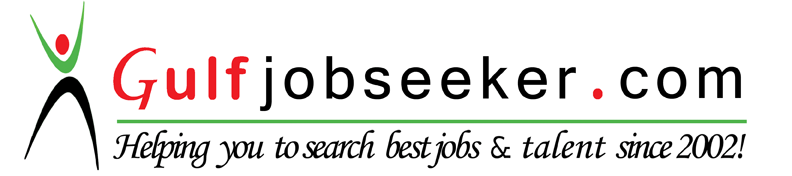 Whats app  Mobile:+971504753686 Gulfjobseeker.com CV No:1574742E-mail: gulfjobseeker@gmail.com”         	 PROFILE OR oBJECTIVEPROFILE OR oBJECTIVEPROFILE OR oBJECTIVE“Continuous  improvement" sums up my career objective, which is to continuously update my knowledge and competencies, thereby contributing to my organization and assessing myself, constantly ”“Continuous  improvement" sums up my career objective, which is to continuously update my knowledge and competencies, thereby contributing to my organization and assessing myself, constantly ”“Continuous  improvement" sums up my career objective, which is to continuously update my knowledge and competencies, thereby contributing to my organization and assessing myself, constantly ”Skills Account Management, College Recruitment, Marketing Communication Customer Service & Satisfaction ,High-Impact Presentations ,NegotiationAccount Management, College Recruitment, Marketing Communication Customer Service & Satisfaction ,High-Impact Presentations ,NegotiationAccount Management, College Recruitment, Marketing Communication Customer Service & Satisfaction ,High-Impact Presentations ,NegotiationAccount Management, College Recruitment, Marketing Communication Customer Service & Satisfaction ,High-Impact Presentations ,NegotiationExperienceRecruitment manager (TALENT Acquisation Group) CSI Software PvT LTD |Bangalore, india| 15/09/2013 – 25/12/2015 | (TENURE 2 years & 3 month)Responsibilities:Handling the complete recruitment Operation.Responsible for talent AcquisitionRecruitment & Selection process through to the on boarding processResponsible for HR data analysis such as staff turnover rate, attendance rat so as to manage the team in an effective wayTraining & Development across the organizationDevelop a good working relationship with other departments and all employees.Recruitment manager Infotech explorer india PvT ltd|Bangalore, india| 03/07/2010 – 20/08/2013 | (TENURE 3 years )Responsibilities:As a Recruitment manager – Handling a team of recruitersResponsible to get the requirements from the existing clients and new clientsFinal level of meeting with the VP BD, Directors and Chairman’s of different Companies to finalize on the service delivery modules. Interact with functional heads to strategize & create systematic Band vs Designation matrix and mapping with job descriptions & competency.Handling and preparing BVR reports Team Leader HR-One Management Consultant Pvt Ltd | Bangalore, india| 05/03/2008 – 05/06/2010 | (tENURE 2 years 3 month)Responsibilities:Getting the requirements from the client.Handling a team of 4 membersSearch for resumes from databases, head-hunting, portals, references etc.Coordinating the interviews with client and candidates. Follow up with the clients for the contract sign up’s and the renewal process.Develop a good working relationship with other departments and all employees.Recruitment manager (TALENT Acquisation Group) CSI Software PvT LTD |Bangalore, india| 15/09/2013 – 25/12/2015 | (TENURE 2 years & 3 month)Responsibilities:Handling the complete recruitment Operation.Responsible for talent AcquisitionRecruitment & Selection process through to the on boarding processResponsible for HR data analysis such as staff turnover rate, attendance rat so as to manage the team in an effective wayTraining & Development across the organizationDevelop a good working relationship with other departments and all employees.Recruitment manager Infotech explorer india PvT ltd|Bangalore, india| 03/07/2010 – 20/08/2013 | (TENURE 3 years )Responsibilities:As a Recruitment manager – Handling a team of recruitersResponsible to get the requirements from the existing clients and new clientsFinal level of meeting with the VP BD, Directors and Chairman’s of different Companies to finalize on the service delivery modules. Interact with functional heads to strategize & create systematic Band vs Designation matrix and mapping with job descriptions & competency.Handling and preparing BVR reports Team Leader HR-One Management Consultant Pvt Ltd | Bangalore, india| 05/03/2008 – 05/06/2010 | (tENURE 2 years 3 month)Responsibilities:Getting the requirements from the client.Handling a team of 4 membersSearch for resumes from databases, head-hunting, portals, references etc.Coordinating the interviews with client and candidates. Follow up with the clients for the contract sign up’s and the renewal process.Develop a good working relationship with other departments and all employees.Recruitment manager (TALENT Acquisation Group) CSI Software PvT LTD |Bangalore, india| 15/09/2013 – 25/12/2015 | (TENURE 2 years & 3 month)Responsibilities:Handling the complete recruitment Operation.Responsible for talent AcquisitionRecruitment & Selection process through to the on boarding processResponsible for HR data analysis such as staff turnover rate, attendance rat so as to manage the team in an effective wayTraining & Development across the organizationDevelop a good working relationship with other departments and all employees.Recruitment manager Infotech explorer india PvT ltd|Bangalore, india| 03/07/2010 – 20/08/2013 | (TENURE 3 years )Responsibilities:As a Recruitment manager – Handling a team of recruitersResponsible to get the requirements from the existing clients and new clientsFinal level of meeting with the VP BD, Directors and Chairman’s of different Companies to finalize on the service delivery modules. Interact with functional heads to strategize & create systematic Band vs Designation matrix and mapping with job descriptions & competency.Handling and preparing BVR reports Team Leader HR-One Management Consultant Pvt Ltd | Bangalore, india| 05/03/2008 – 05/06/2010 | (tENURE 2 years 3 month)Responsibilities:Getting the requirements from the client.Handling a team of 4 membersSearch for resumes from databases, head-hunting, portals, references etc.Coordinating the interviews with client and candidates. Follow up with the clients for the contract sign up’s and the renewal process.Develop a good working relationship with other departments and all employees.Recruitment manager (TALENT Acquisation Group) CSI Software PvT LTD |Bangalore, india| 15/09/2013 – 25/12/2015 | (TENURE 2 years & 3 month)Responsibilities:Handling the complete recruitment Operation.Responsible for talent AcquisitionRecruitment & Selection process through to the on boarding processResponsible for HR data analysis such as staff turnover rate, attendance rat so as to manage the team in an effective wayTraining & Development across the organizationDevelop a good working relationship with other departments and all employees.Recruitment manager Infotech explorer india PvT ltd|Bangalore, india| 03/07/2010 – 20/08/2013 | (TENURE 3 years )Responsibilities:As a Recruitment manager – Handling a team of recruitersResponsible to get the requirements from the existing clients and new clientsFinal level of meeting with the VP BD, Directors and Chairman’s of different Companies to finalize on the service delivery modules. Interact with functional heads to strategize & create systematic Band vs Designation matrix and mapping with job descriptions & competency.Handling and preparing BVR reports Team Leader HR-One Management Consultant Pvt Ltd | Bangalore, india| 05/03/2008 – 05/06/2010 | (tENURE 2 years 3 month)Responsibilities:Getting the requirements from the client.Handling a team of 4 membersSearch for resumes from databases, head-hunting, portals, references etc.Coordinating the interviews with client and candidates. Follow up with the clients for the contract sign up’s and the renewal process.Develop a good working relationship with other departments and all employees.Recruitment manager (TALENT Acquisation Group) CSI Software PvT LTD |Bangalore, india| 15/09/2013 – 25/12/2015 | (TENURE 2 years & 3 month)Responsibilities:Handling the complete recruitment Operation.Responsible for talent AcquisitionRecruitment & Selection process through to the on boarding processResponsible for HR data analysis such as staff turnover rate, attendance rat so as to manage the team in an effective wayTraining & Development across the organizationDevelop a good working relationship with other departments and all employees.Recruitment manager Infotech explorer india PvT ltd|Bangalore, india| 03/07/2010 – 20/08/2013 | (TENURE 3 years )Responsibilities:As a Recruitment manager – Handling a team of recruitersResponsible to get the requirements from the existing clients and new clientsFinal level of meeting with the VP BD, Directors and Chairman’s of different Companies to finalize on the service delivery modules. Interact with functional heads to strategize & create systematic Band vs Designation matrix and mapping with job descriptions & competency.Handling and preparing BVR reports Team Leader HR-One Management Consultant Pvt Ltd | Bangalore, india| 05/03/2008 – 05/06/2010 | (tENURE 2 years 3 month)Responsibilities:Getting the requirements from the client.Handling a team of 4 membersSearch for resumes from databases, head-hunting, portals, references etc.Coordinating the interviews with client and candidates. Follow up with the clients for the contract sign up’s and the renewal process.Develop a good working relationship with other departments and all employees.Education : MBA - Karnataka state open university, bangalore, india  : B.A - Tamilnadu state open university, chennai, india : MBA - Karnataka state open university, bangalore, india  : B.A - Tamilnadu state open university, chennai, india : MBA - Karnataka state open university, bangalore, india  : B.A - Tamilnadu state open university, chennai, india : MBA - Karnataka state open university, bangalore, india  : B.A - Tamilnadu state open university, chennai, india : MBA - Karnataka state open university, bangalore, india  : B.A - Tamilnadu state open university, chennai, indiaMBA – HR & International Business (Bangalore, India)AchivementsLanguagesPersonal:Date of Birth	Date of Birth	Date of Birth	20-06-1982 20-06-1982 